Ո Ր Ո Շ ՈՒ Մ  12 ապրիլի 2024 թվականի N 630 -ԱԸՍՏ ՕՐԵՆՔԻ ԺԱՌԱՆԳՈՒԹՅԱՆ ԻՐԱՎՈՒՆՔՈՎ  ՍՊԱՐՏԱԿ ՄԻՇԱՅԻ ԱՎԵՏԻՍՅԱՆԻՆ ՊԱՏԿԱՆՈՂ ԿԱՊԱՆ ՀԱՄԱՅՆՔԻ ԾԱՎ ԳՅՈՒՂՈՒՄ ԳՏՆՎՈՂ ԺԱՌԱՆԳԱԿԱՆ ԳՈՒՅՔԻՆ ՀԱՍՑԵ ՏՐԱՄԱԴՐԵԼՈՒ ՄԱՍԻՆ   Ղեկավարվելով «Տեղական ինքնակառավարման մասին» Հայաստանի Հանրապետության օրենքի 35-րդ հոդվածի 1-ին մասի 22-րդ, 24-րդ կետերով, համաձայն Հայաստանի Հանրապետության կառավարության 2005 թվականի դեկտեմբերի 29-ի               N 2387-Ն որոշման, հիմք ընդունելով ըստ օրենքի ժառանգության իրավունքի վկայագիրը  և  հաշվի առնելով Սպարտակ Ավետիսյանի դիմումը,  ո ր ո շ ու մ  ե մ․ Ըստ օրենքի ժառանգության իրավունքով Սպարտակ Միշայի Ավետիսյանին  պատկանող Կապան համայնքի Ծավ գյուղում գտնվող 0․1054 հա տնամերձ հողամասին, 95․1 քառ․մ մակերեսով բնակելի տանը տրամադրել հասցե՝ Սյունիքի մարզ, Կապան համայնք, գյուղ Ծավ, 2-րդ փողոց, թիվ 10 բնակելի տուն։                                                                                                                                                           ՀԱՄԱՅՆՔԻ ՂԵԿԱՎԱՐ                           ԳԵՎՈՐԳ ՓԱՐՍՅԱՆ   2024թ.ապրիլի12
     ք. Կապան
ՀԱՅԱՍՏԱՆԻ ՀԱՆՐԱՊԵՏՈՒԹՅԱՆ ԿԱՊԱՆ ՀԱՄԱՅՆՔԻ ՂԵԿԱՎԱՐ
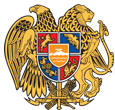 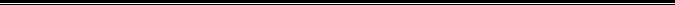 Հայաստանի Հանրապետության Սյունիքի մարզի Կապան համայնք 
ՀՀ, Սյունիքի մարզ, ք. Կապան, 060720072, kapanmayor@gmail.com